       COLEGIO SAN CAYETANO                                                                                            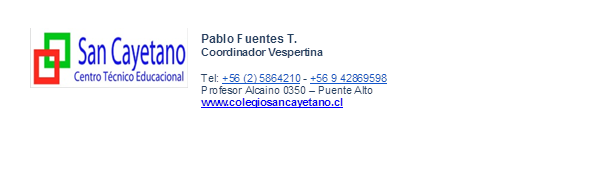       JORNADA VESPERTINA      ASIGNATURA: LENGUAJE                                                            GUÍA DE INICIO - LENGUAJE – NIVEL 2  – FECHA: MARZO 2020.-           NOMBRE ALUMNO(A): ____________________  CURSO: _________ PUNTAJE TOTAL: 36    PUNTOS.       PUNTAJE OBTENIDO: ___________                        APRENDIZAJES ESPERADOS: -     Leer comprensivamente un texto.Reconocer los elementos del género narrativo.           INSTRUCCIONES GENERALES:   CADA PREGUNTA TIENE DOS PUNTOS.                                                                USAR LAPIZ DE PASTA. COMPRENSION DE LECTURA:       Lea con atención el siguiente texto y responda las siguientes preguntas en los espacios indicados:           “ Los insectos se instalaron en la terraza de su departamento sin tener en cuenta la voluntad de su dueño. Eran feos, alados, armados con aguijones ponzoñosos y mandíbulas vigorosas. Su presencia lo horrorizó y debió armarse de valor para enfrentarlos. Antes debía elaborar un plan: procedió en consecuencia. Construyó un arma para atraparlos y electrocutarlos uno por uno, o por grupos pequeños; una especie de raqueta energizada. Resultó un método eficaz, muy satisfactorio para para sus inclinaciones sádicas. Los fue examinando en rápidas incursiones, ataques inesperados propios de la guerrilla, y así erosionó sus fuerzas. Los insectos se defendían con ardor y trataban de atacarlo, sin éxito, para su fortuna. Los enemigos fueron menguando, aunque en ocasiones lograban traer refuerzos. Por fin desaparecieron. Entonces el habitante del departamento comenzó a extrañarlos. Su vida regresó al tedio cotidiano. Cada día vigila la terraza esperanzado en su retorno”.            ( Diego Muñoz Valenzuela)                                                                                                                                            ( Dos puntos c/u )1.-   ¿Qué palabra reemplaza a la subrayada en “ aguijones ponzoñosos”?      a)   venenosos      b)   puntudos    c)   afilados     d)   largos2.-   ¿Qué palabra reemplaza a la subrayada en “ y así erosionó sus fuerzas”?     a)    maldijo           b)   disminuyó      c)   acrecentó     d)   atacó3.-   Escriba el tipo de texto que acaba de leer: _______________________________________________________4.-   Escriba dos características del texto que acaba de leer: _____________________________________________        _________________________________________5.- Escriba un título para esta lectura y escriba porqué lo seleccionó:  _____________________________________       ______________________________________________________________________________________ Escribe en el espacio señalado el tipo de narrador presente en cada fragmento: ( dos puntos c/u ): “ Sintió un dolor en el pecho; se llevó la mano a éste apretando con los dedos la zona central;             no cambió su condición; estiró el brazo, le dolió. Un mareo lo aquejó; luego…….”             _______________________________ “ Tengo que enfrentarme a él, no puedo dejar pasar esta oportunidad, su forma burlesca me hastió, lo           Esperaré, lo detendré en su caminar y ……….”            _______________________________ “ La casa de los Dalton es bonita por fuera, lindos colores en sus muros, una reja con motivos, césped           Cortado y verdoso. Sin embargo, lo que sucede en su interior……… Se los contaré en un momento.”           _______________________________  “ ¿Qué vio ese día de lluvia?. Anselmo toma aire y comienza su relato acerca del homicidio de Pedro.”           ______________________________ Identifique el tipo de mundo presente en estos relatos; escríbalos en el espacio indicado: ( dos puntos c/u )  1.-  “ Las naves despegaron en cosa de segundos. La misión interestelar es fundamental para los habitantes    De la tierra, planeta en vías de extinción.”    _________________________ 2.- “ El terreno que se divisa desde aquí se llama el Cojo, quien camina sin fijarse puede quedar sin andar  por     Un largo tiempo, como que la tierra pisada envuelve los pies de polvo, como si fuera un pecado pasar por allí.”        __________________________   3.- “ Y Dios creó al hombre y a la mujer a su imagen y semejanza.”  _______________________    4.- “ Flores rojas, multicolores, césped azul, cielo amarillo, árboles naranjas, ¿qué lugar es éste?.”       ________________________  Tres veces he soñado contigo, tal vez han sido cientos, pero no lo recuerdo. Anoche llegabas a la casa de mi madre, conversabas con ella mientras yo me alistaba para salir. Entraste un momento al baño y nos besamos profundamente, mi corazón latía en tonos de piano ascendentes. Vestías una elegante camisa. Yo revisé lo que tenía para ponerme en los ganchitos, me sentía hermosa. Bastó tu mirada para recordármelo. El sol está ahí todos los días pero pocos lo vemos, nosotros también estamos y no nos miramos, no nos prestamos atención. Estamos y somos en un desierto, ojos vaciados de sentido nos rodean como sospechas, como avisos de que no estamos vivos. Solemos dejar de recordarlo. Qué fácil es morir día tras día. Nos resulta redundante la risa, también los besos, los halagos no sirven de nada cuando uno se sabe solo, cuando se sabe muerto. Pero en mi sueño me miraste y regresé a la vida, volví a ser el nenúfar en el sucio lago. El silencio me envuelve como la gracia y me lleva a ti en estas noches de cansancio, de soledad. La mente femenina es arena movediza.  A veces, la arena contiene partículas de un veneno que las mujeres tragamos. Me he vuelto un envoltorio que esconde al ser que siente, el pergamino que lleva un mensaje que nadie lee, la mujer al lado de un hombre que no la ama, un fantasma acostumbrado al olvido.1.-  ¿ Qué tipo de narrador está presente en este relato?    a)  Omnisciente   b)  Protagonista   c)  Testigo  d)  Personaje   2.-  ¿ Qué título es el más apropiado para este texto?    a)  Tres sueños  b)  Tres encuentros  c)  El fantasma  d)  Una mujer 3.-  ¿ Qué se puede decir del personaje protagónico?   a) Anhela que la amen   b) Se encuentra en el olvido  c)  La aman y no se da cuenta    d) Todo es un sueño  4.- ¿ Qué nos quiere decir este texto?    a) Que la vida es un sueño  b) Que todo pasa rápido  c)  Que no nos aman    d) Que la madre no quiere al amado 5.- Según el texto,  la mujer se siente:     a) Viva en el amor   b)  Fuera de todo   c) No le preocupa lo que la rodea   d)   Solo indiferente  